         Anexo de Convenio CO-18-17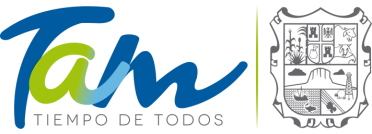 Derivado del Convenio Marco de Colaboración firmado el 28 de Marzo de 2017 entre la Secretaría de Bienestar Social del Estado de Tamaulipas y Rotary International Distrito 4130, se establece el presente ANEXO para la coordinación en el desarrollo de proyectos comunes entre ‘LAS PARTES’.Nombre y ubicación del proyectoObjetivoDescripción (adjunte fotografías de la situación actual, de ser necesario).Justificación… ¿De qué manera mitigará el proyecto las necesidades de la comunidad? Especifique el tipo de carencia social que pretende atacar el proyecto.Fecha prevista de comienzo del proyecto   __________________________________________1. DESCRIÓN DEL PROYECTO Indique abajo el nombre de toda organización que participará en el proyecto y adjunte una carta de cada entidad beneficiaria, en la cual se especifiquen las responsabilidades que le atañen y de qué manera interactuarán ´LAS PARTES’ con la entidad en cuestión. Nombre de la entidad y/u organización:  XX Se adjunta la carta de la organización, en la cual confirma su participación en el proyecto. Nombre del club que coordinará los fondos principales y asumirá la responsabilidad del proyecto. Club Rotario de     Personas de contacto: Se proporcionará información sobre los responsables de ‘LA ASOCIACIÓN´ que supervisarán y administrarán los fondos durante todo el proyecto, aun cuando éste continuará en otro año rotario. El presente rubro incluye el presupuesto con el desglose de todos los rubros que se necesitarán para la ejecución del proyecto. Se deberá adjuntar el presupuesto de cada proveedor u otra documentación donde conste el precio base o costo de cada rubro.X SE ADJUNTAN LOS PRESUPUESTOS DE LOS PROVEEDORES           TOTAL  1- Definir ¿Quiénes serán los propietarios de los equipos, materiales e implementos?  2- Definir ¿Quiénes serán responsables de los costos de mantenimiento, operación y almacenamiento de los equipos e implementos?Indique todas las fuentes de financiamiento, y los fondos en efectivo y de SDS que se solicitan. Club Rotario patrocinador principal                                    Fondos que contribuiráMonto otorgado por ´LA ASOCIACIÓN´:____________________________________Monto otorgado por ‘EL ESTADO’:_________________________________________ 			         TOTAL:_________________________________________Cuenta para realizar la transferencia: Detallar los mecanismos de promoción y difusión para dar a conocer el proyecto y las actividades realizadas entre ´LAS PARTES´.Se requiere que ‘EL ESTADO´ envíe un informe final a  la ‘LA ASOCIACIÓN´, como máximo 30 días después de entregado el proyecto, conteniendo las siguientes especificaciones: ______________________________________________________________________________________________________________________________________________________________________POR ‘EL ESTADO’ ________________________________                 Firma   _________________________________________________POR ´LA ASOCIACIÓN____________________________                 Firma_________________________________________________1. DESCRIPCIÓN DEL PROYECTO 2. ENTIDAD(ES) Y/U ORGANIZACIÓN(ES) ADICIONAL(ES) PARTICIPANTE(S)3. CLUB/ES ROTARIO/S QUE PARTICIPAN Contacto principalContacto adicionalApellido y nombreApellido y nombreCargo en RotaryCargo en RotaryCorreo electrónicoCorreo electrónicoDirecciónDirecciónCiudadCiudadTeléfono particularTeléfono particularTeléfono oficinaTeléfono oficinaTeléfono celularTeléfono celular4. PRESUPUESTO 5. COMPRA DE EQUIPO, MATERIALES E IMPLEMENTOS 6. PROPUESTA DE FINANCIACIÓN                   MNOtros fondos adicionales (                                    )      0.00SUBTOTAL       0.00Fondos de la Secretaría de Bienestar Social((TOTAL        0.007. MONTO PARA LA EJECUCIÓN DEL PROYECTOBanco    No. Cuenta    No. CLABE   Nombre de la cuenta  8. PUBLICIDAD 9. INFORMES 10. AUTORIZACIONES